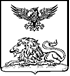 РОВЕНЬСКАЯ ТЕРРИТОРИАЛЬНАЯ ИЗБИРАТЕЛЬНАЯ КОМИССИЯ ПОСТАНОВЛЕНИЕ01 июня 2023 года                              	                                             №16/71-1   О внесении изменений в постановление Ровеньской территориальной избирательной комиссии от 28 апреля 2023 года №№14/49-1      «Об утверждении перечня и форм документов, представляемых избирательными объединениями и кандидатами в Ровеньскую территориальную избирательную комиссию при проведении выборов в представительные органы местного самоуправления городского и сельских поселений 10 сентября 2023 года»Заслушав информацию председателя Ровеньской территориальной  избирательной комиссии, в целях приведения в соответствие действующему законодательству Ровеньская территориальная избирательная комиссия  постановляет:1. Внести в утвержденные перечень и формы документов, представляемых избирательными объединениями и кандидатами в Ровеньскую территориальную избирательную комиссию при проведении выборов в представительные органы местного самоуправления городского и сельских поселений 10 сентября 2023 года, следующие изменения:1.1 изложить в новой редакции перечень документов представляемых  избирательными объединениями и кандидатами в Ровеньскую территориальную избирательную комиссию при проведении выборов в представительные органы местного самоуправления городского и сельских поселений 10 сентября 2023 года3. Разместить настоящее постановление в информационно - телекоммуникационной сети «Интернет»:- на странице Ровеньской территориальной избирательной комиссии на официальном сайте Избирательной комиссии Белгородской области;- на сайте администрации Ровеньского района в разделе Ровеньская территориальная избирательная комиссия.4. Контроль за выполнением настоящего постановления возложить на председателя Ровеньской территориальной избирательной комиссии Макарову Е.В.             Председатель Ровеньской территориальной     избирательной  комиссии					Е.В.Макарова             Секретарь Ровеньской территориальной    избирательной комиссии				                     А.В.ЕвтуховаПереченьи формы документов, представляемые избирательными объединениями и кандидатами при проведении выборов в представительные органы муниципальных образований Ровеньского района10 сентября 2023 года1. Документы, представляемые избирательным объединением при выдвижении кандидатов в депутаты представительных органов муниципальных образований по многомандатным (одномандатным) избирательным округамВ случае, если избирательным объединением осуществляется выдвижение кандидатов по многомандатным(одномандатным) избирательным округам, уполномоченный представитель избирательного объединения представляет в Ровеньскую территориальную избирательную комиссию с возложенными на нее полномочиями по подготовке и проведению выборов в представительные органы муниципальных образований Ровеньского района (далее – Ровеньская ТИК) следующие документы:1.1. Извещение о проведении съезда (конференции, общего собрания) избирательного объединения (приложение 1).1.2. Решение съезда (конференции, общего собрания) избирательного объединения о выдвижении кандидатов по многомандатным (одномандатным) избирательным округам списком, оформленное выпиской из протокола, подготовленной в соответствии с уставом избирательного объединения, с приложением сведений о зарегистрированных делегатах съезда или конференции, участниках общего собрания, членах коллегиального постоянно действующего руководящего органа, заверенных собственноручной подписью руководителя и печатью избирательного объединения (приложение 2).1.3. Письменные заявления каждого кандидата о согласии баллотироваться с обязательством в случае его избрания прекратить деятельность, несовместимую со статусом депутата (приложение 3).1.4 Список кандидатов по многомандатным(одномандатным) избирательным округам (одновременно с бумажным носителем рекомендуется представлять список в машиночитаемом виде) по форме согласно приложению 4. 1.5. Решение (выписка из протокола) о назначении уполномоченных представителей избирательного объединения с прилагаемым списком и заявления о согласии быть уполномоченными представителями, а также копия паспорта каждого уполномоченного представителя избирательного объединения (отдельных страниц паспорта, определенных ЦИК России) или документа, заменяющего паспорт гражданина Российской Федерации (приложение 5-5.1).1.6. Документ, подтверждающий согласование с соответствующим органом политической партии, иного общественного объединения кандидатур, выдвигаемых в качестве кандидатов, если такое согласование предусмотрено уставом политической партии, иного общественного объединения.1.7. Удостоверенную избирательным объединением копию документа о государственной регистрации избирательного объединения, а если избирательное объединение не является юридическим лицом, – решение о его создании, которое может быть заверено руководителем постоянно действующего органа избирательного объединения (руководителем регионального отделения политической партии).1.8. Для общественных объединений (за исключением политических партий, их региональных отделений и местных отделений) – копию устава общественного объединения, заверенную постоянно действующим руководящим органом общественного объединения.1.9. Сведения о полном и сокращенном (кратком) наименовании избирательного объединения (с учетом требований, установленных пунктом 10 статьи 35 Федерального закона «Об основных гарантиях избирательных прав и права на участие в референдуме граждан Российской Федерации») (приложение 6). 1.10. Копия решения уполномоченного органа избирательного объединения о делегировании лицу полномочий заверить список кандидатов по многомандатным (одномандатным) избирательным округам. (Указанный документ представляется в случае, если в уставе избирательного объединения такое лицо не определено).1.11. Список граждан, включенных в список кандидатов по многомандатным(одномандатным) избирательным округам и являющихся членами данного избирательного объединения, заверенный подписью руководителя избирательного объединения и печатью (приложение 7).1.12. Документ о принадлежности кандидата к политической партии либо не более чем к одному иному общественному объединению, зарегистрированному не позднее 10 сентября 2022 года, с указанием своего статуса в этой политической партии, этом общественном объединении (если эти сведения кандидат указал в заявлении о согласии баллотироваться) (приложение 7.1).Документы, представляемые кандидатами в депутаты представительных органов муниципальных образований по многомандатным (одномандатным) избирательным округам, выдвинутыми в порядке самовыдвиженияПри самовыдвижении кандидата в Ровеньскую ТИК должны быть представлены следующие документы:2.1. Письменное заявление кандидата о согласии баллотироваться с обязательством в случае его избрания прекратить деятельность, несовместимую со статусом депутата (приложение 3).2.2. Копия паспорта (копии страниц 2, 3, 5, 18 и 19 паспорта) или иного документа, заменяющего паспорт гражданина, заверенная кандидатом (если кандидат менял фамилию, или имя или отчество, представляются также копии соответствующих документов).2.3. Сведения о размере и об источниках доходов кандидата за 2022 год, а также об имуществе, принадлежащем кандидату на праве собственности (в том числе совместной собственности), о счетах, вкладах в банках, ценных бумагах по состоянию на 01 июня 2023 года (одновременно с бумажным носителем рекомендуется представлять сведения в машиночитаемом виде), составленные по форме, установленной Федеральным законом «Об основных гарантиях избирательных прав и права на участие в референдуме граждан Российской Федерации» (за исключением кандидатов в депутаты представительных органов муниципальных образований, где избирательные округа образуются в соответствии со средней нормой представительства избирателей, не превышающей пяти тысяч избирателей, где кандидаты не обязаны представлять указанные сведения). (Приложение 26)2.4. Копия документа о профессиональном образовании кандидата, подтверждающего сведения, указанные в заявлении кандидата о согласии баллотироваться.2.5. Копия трудовой книжки или справка с основного места работы либо выписка из трудовой книжки или иные документы для подтверждения сведений об основном месте работы или службы, о занимаемой должности (в соответствии со статьей 62 Трудового кодекса Российской Федерации), а при отсутствии основного места работы или службы – копии документов, подтверждающих сведения о роде занятий (о деятельности, приносящей ему доход) или о статусе неработающего кандидата – пенсионер, безработный, учащийся (с указанием наименования образовательной организации), домохозяйка (домохозяин), временно неработающий).2.6. Справка из законодательного (представительного) органа государственной власти, представительного органа муниципального образования об исполнении кандидатом обязанностей депутата на непостоянной основе.2.7. Документ о принадлежности кандидата к политической партии либо не более чем к одному иному общественному объединению, зарегистрированному не позднее 10 сентября 2022 года, с указанием своего статуса в этой политической партии, этом общественном объединении (если эти сведения кандидат указал в заявлении о согласии баллотироваться) 2.8. Две фотографии (цветные, на глянцевой или на матовой бумаге, размером 3х4 см, без уголка, без головного убора и верхней (зимней или демисезонной) одежды, в анфас, нейтральный фон, деловой стиль. В том числе в машиночитаемом виде, на которых с обратной стороны указываются фамилия и инициалы кандидата (фотографии предоставляются для оформления удостоверений кандидатов и изготовления информационных плакатов).2.9. Биографические сведения о кандидате в машиночитаемом виде и на листе формата А4, содержащем текст не более 30 строк машинописного текста размером шрифта 14 кегля, набранного через одинарный интервал, с параметрами страницы: левое поле 3 см, верхнее, правое и нижнее поля по 2 см. для подготовки информационных материалов о кандидате (рекомендуемая форма – приложение № 25).2.10. В случае выдвижения кандидата в депутаты представительного органа муниципального образования со средней нормой представительства избирателей не более пяти тысяч для выдвижения в Ровеньскую ТИК представляется заявление о согласии баллотироваться и иные документы, перечисленные в пунктах 1.2, 1.4 – 1.8 настоящего перечня.Кандидат, выдвинутый в указанном порядке, может не открывать специальный избирательный счет и не создавать избирательный фонд для финансирования своей избирательной кампании. В этом случае кандидат при выдвижении одновременно с заявлением о согласии баллотироваться представляет заявление об отказе финансирования своей избирательной кампании (приложение 8).Если кандидат изъявил желание сформировать свой избирательный фонд и не представил заявление об отказе финансирования своей избирательной кампании, то представление документов для регистрации такого кандидата осуществляется по перечню, указанному в части 2 раздела 4 настоящего перечня.3. Документы, представляемые при выдвижении, кандидатами в депутаты представительного органа муниципального образования по многомандатным (одномандатным) избирательным округам, выдвинутыми избирательными объединениями После заверения Ровеньской ТИК списка кандидатов по многомандатным (одномандатным) избирательным округам, кандидаты, выдвинутые в составе указанного списка кандидатов, представляют лично в Ровеньскую ТИК следующие документы:3.1. Сведения о размере и об источниках доходов каждого кандидата за 2022 год, а также об имуществе, принадлежащем кандидату на праве собственности (в том числе совместной собственности), о счетах, вкладах в банках, ценных бумагах по состоянию на 01 июня 2023 года (одновременно с бумажным носителем рекомендуется представлять сведения в машиночитаемом виде), составленные по форме, установленной Федеральным законом «Об основных гарантиях избирательных прав и права на участие в референдуме граждан Российской Федерации» (за исключением кандидатов в депутаты представительных органов муниципальных образований, на которых избирательные округа образуются в соответствии со средней нормой представительства избирателей, не превышающей пяти тысяч избирателей, где кандидаты не обязаны представлять указанные сведения). (Приложение 26)3.2. Копия паспорта (копии страниц 2, 3, 5, 18 и 19 паспорта) или иного документа, заменяющего паспорт гражданина, заверенная кандидатом (если кандидат менял фамилию, или имя, или отчество, представляются также копии соответствующих документов).3.3. Копия документа о профессиональном образовании кандидата, подтверждающая сведения, указанные в заявлении кандидата о согласии баллотироваться. 3.4. Копия трудовой книжки или справка с основного места работы либо выписка из трудовой книжки или иные документы для подтверждения сведений об основном месте работы или службы, о занимаемой должности (в соответствии со статьей 62 Трудового кодекса Российской Федерации), а при отсутствии основного места работы или службы – копии документов, подтверждающих сведения о роде занятий (о деятельности, приносящей ему доход) или о статусе неработающего кандидата – пенсионер, безработный, учащийся (с указанием наименования образовательной организации), домохозяйка (домохозяин), временно неработающий).3.5. Справка из законодательного (представительного) органа государственной власти, представительного органа муниципального образования об исполнении кандидатом обязанностей депутата на непостоянной основе.3.6.   Две фотографии (цветные, на глянцевой или на матовой бумаге, размером 3х4 см, без уголка, без головного убора и верхней (зимней или демисезонной) одежды, в анфас, нейтральный фон, деловой стиль. В том числе в машиночитаемом виде, на которых с обратной стороны указываются фамилия и инициалы кандидата (фотографии предоставляются для оформления удостоверений кандидатов и изготовления информационных плакатов).3.7. Биографические сведения о кандидате в машиночитаемом виде и на листе формата А4, содержащем текст не более 30 строк машинописного текста размером шрифта 14 кегля, набранного через одинарный интервал, с параметрами страницы: левое поле 3 см, верхнее, правое и нижнее поля по 2 см. для подготовки информационных материалов о кандидате (рекомендуемая форма – приложение № 25).3.8. Кандидат в депутаты представительного органа муниципального образования, выдвинутый по многомандатному(одномандатном) избирательному округу, в котором число избирателей не превышает пять тысяч, может не открывать специальный избирательный счет и не создавать избирательный фонд для финансирования своей избирательной кампании. В этом случае кандидат при выдвижении представляет в Ровеньскую ТИК заявление об отказе финансирования своей избирательной кампании (приложение 7).Если кандидат изъявил желание сформировать свой избирательный фонд и не представил заявление об отказе финансирования своей избирательной кампании, то представление документов для регистрации такого кандидата осуществляется по перечню, указанному в части 2 раздела 4 настоящего перечня.4. Документы, представляемые для регистрации кандидата в депутаты по многомандатному (одномандатному)избирательному округуДля регистрации кандидата по многомандатному(одномандатному) избирательному округу наряду с ранее представленными документами по выдвижению кандидата в Ровеньскую ТИК должны быть представлены лично кандидатом:1) в случае проведения кандидатом по многомандатному (одномандатному) избирательному округу сбора подписей избирателей в поддержку своего выдвижения:подписные листы в сброшюрованном и пронумерованном виде (по форме, установленной Федеральным законом «Об основных гарантиях избирательных прав и права на участие в референдуме граждан Российской Федерации»);протокол об итогах сбора подписей избирателей (одновременно с бумажным носителем рекомендуется представлять сведения в машиночитаемом виде); сведения об изменениях в данных о кандидате, ранее представленных в Ровеньскую ТИК (приложение 9);первый финансовый отчет кандидата по форме, установленной Избирательной комиссией Белгородской области. К первому финансовому отчету прилагается выданная филиалом Сбербанка выписка (справка) об остатке денежных средств на специальном избирательном счете (за исключением случая, когда кандидат не открывал специальный избирательный счет в кредитной организации в соответствии с частью 12 статьи 67 Кодекса);копии документов, подтверждающих оплату изготовления подписных листов за счет средств избирательного фонда;2) в случае, если кандидат выдвинут избирательным объединением, кандидаты которого в соответствии со статьей 421 Избирательного кодекса Белгородской области освобождены от сбора подписей избирателей, а также в случае, если кандидат при выдвижении кандидатом в депутаты представительного органа муниципального образования по избирательному округу, в котором число избирателей не превышает пять тысяч, не представлял заявление об отказе финансирования своей избирательной кампании, и комиссия выдала ему разрешение на открытие специального избирательного счета, представляются следующие документы:сведения об изменениях в данных о кандидате, ранее представленных в избирательную комиссию (приложение 9);первый финансовый отчет кандидата по форме, установленной Избирательной комиссией Белгородской области. К первому финансовому отчету прилагается выданная филиалом Сбербанка выписка (справка) об остатке денежных средств на специальном избирательном счете (за исключением случая, когда кандидат не открывал специальный избирательный счет в кредитной организации в соответствии с частью 12 статьи 67 Кодекса).5. Формы документов, представляемых кандидатами и избирательными объединениями для назначения доверенных лиц5.1. Форма представления уполномоченного органа избирательного объединения о назначении доверенных лиц (приложение 10).5.2. Форма заявления кандидата по многомандатному(одномандатному) избирательному округу о назначении доверенных лиц (приложение 11).5.3. Форма списка доверенных лиц, назначенных кандидатом по многомандатному(одномандатному) избирательному округу (приложение 12).5.4. Форма списка доверенных лиц, назначенных избирательным объединением (приложение 13).5.5. Форма заявления гражданина о согласии быть доверенным лицом (приложение 14).6. Формы документов, представляемых при выбытии кандидата по многомандатному (одномандатному)избирательному округу, отзыве кандидата по многомандатному избирательному округу6.1. Форма заявления кандидата по многомандатному(одномандатному) избирательному округу об отказе от дальнейшего участия в выборах (приложение 15).6.2. Форма решения съезда (конференции, общего собрания) избирательного объединения, выдвинувшего список кандидатов, об отзыве кандидата по многомандатному (одномандатному)  избирательному округу (приложение 16).7. Формы документов, представляемые для назначения наблюдателей в участковую избирательную комиссию7.1. Форма направления для назначения наблюдателя в соответствующую участковую избирательную комиссию избирательного участка с указанием сведений, предусмотренных частью 7 статьи 34 Избирательного кодекса Белгородской области (приложение 17).7.2. Форма списка назначенных наблюдателей, представляемая в Ровеньскую ТИК (приложение 18).8. Формы документов, представляемые кандидатами, признанными избранными8.1. Форма заявления кандидата, избранного депутатом представительного органа муниципального образования, о том, что он не исполняет полномочий, несовместимых со статусом депутата представительного органа муниципального образования (приложение 19).8.2. Форма заявления кандидата, избранного депутатом представительного органа муниципального образования, о сложении полномочий, несовместимых со статусом депутата представительного органа муниципального образования (приложение 20).8.3. Форма заявления кандидата, избранного депутатом представительного органа муниципального образования, об отказе от получения мандата депутата представительного органа муниципального образования (приложение 21).9. Формы документов, представляемые избирательным объединением при прекращении полномочий уполномоченных представителей избирательного объединения, документов, представляемых избирательным объединением и кандидатом по многомандатному (одномандатному) избирательному округу при отзыве доверенных лиц9.1. Форма решения уполномоченного органа избирательного объединения о прекращении полномочий уполномоченных представителей избирательного объединения (приложение 22).9.2. Форма решения уполномоченного органа избирательного объединения об отзыве доверенных лиц (приложение 23).9.3. Форма заявления кандидата по многомандатному (одномандатному) избирательному округу об отзыве доверенных лиц (приложение 24).Приложение 1Извещениео проведении съезда (конференции, общего собрания)избирательного объединенияИзбирательное объединение____________________________________					                                       (наименование избирательного объединения)   уведомляет Ровеньскую территориальную избирательную комиссию о том, что в соответствии со статьей 42 Избирательного кодекса Белгородской области проводит__________________________________________________________________(дата, время и место проведения)съезд (конференцию, общее собрание) по вопросам:1. О выдвижении списка кандидатов в депутаты представительных органов муниципальных образований Ровеньского района пятого созыва по многомандатным(одномандатному)  избирательным округам.2. Решение иных вопросов, связанных с участием избирательного объединения в выборах депутатов представительных органов муниципальных образований Ровеньского района 10 сентября 2023 года.Контактный телефон: __________________.«____» ________________  2023  годаПриложение 2Протокол (решение, постановление, выписка из протокола, иной документ, определенный уставом)конференции (общего собрания) избирательного объединения____________________________________________________(наименование избирательного объединения)Количество членов уполномоченного органа,Повестка дня:О выдвижении списка кандидатов по многомандатным (одномандатному) избирательным округам на выборах депутатов представительных органов муниципальных образований Ровеньского района пятого созыва в единый день голосования 10 сентября 2023 года.О назначении уполномоченных представителей избирательного объединения.О наименовании избирательного объединения, используемого в избирательных документах.О выдвижении списка кандидатов по многомандатным (одномандатному) избирательным округам на выборах депутатов представительных органов муниципальных образований Ровеньского района пятого созыва в единый день голосования 10 сентября 2023 года.Слушали: о выдвижении списка кандидатов по многомандатным (одномандатному) избирательным округам на выборах депутатов представительных органов муниципальных образований Ровеньского района пятого созыва в единый день голосования 10 сентября 2023 года.Выступили: Ф.И.О. выступившего.Решили: В соответствии с частью___ пункта ____ устава политической партии ________________________ и на основании протокола                                                                    (наименование политической партии)счетной комиссии конференции (общего собрания) от «___» ________ 2023 года о результатах тайного голосования выдвинуть список кандидатов по многомандатным(одномандатному)  избирательным округам на выборах депутатов представительных органов муниципальных образований Ровеньского района пятого созыва в единый день голосования 10 сентября 2023 года _________________________________________                                      (наименование избирательного объединения)в количестве _____ человек в установленном порядке размещения в списке кандидатов, согласно прилагаемому списку на ___________ листах.Результаты голосования: «ЗА» _____ чел., «ПРОТИВ» _____ чел., «ВОЗДЕРЖАЛИСЬ» ____ чел.О назначении уполномоченных представителей избирательного объединения.Слушали: … Выступили: ... Решили: в соответствии с положениями устава избирательного объединения ___________________________________________________________________ (наименование избирательного объединения)и статьей 41 Избирательного кодекса назначить уполномоченными представителями:   1. __________________________________________________________________ (фамилия, имя, отчество уполномоченного представителя)2. __________________________________________________________________ (фамилия, имя, отчество уполномоченного представителя)для представления избирательного объединения по вопросам, связанным с участием в выборах депутатов представительных органов муниципальных образований Ровенького района пятого созыва. Результаты голосования: «ЗА» _____ чел., «ПРОТИВ» _____ чел., «ВОЗДЕРЖАЛИСЬ» ____ челО наименовании избирательного объединения, используемого в избирательных документах.…Председатель		_______________ 	__________________(подпись) 			(инициалы, фамилия)Секретарь			________________           ____________________(подпись) 			(инициалы, фамилия)МП избирательного объединения	Сведенияо зарегистрированных делегатах съезда (конференции, участниках общего собрания) избирательного объединения_______________________________________________________________________(указать полное наименование избирательного объединения)«____» ____________  2023  года             ___________________________                                                                                                            (место проведения)Руководитель избирательного объединения          ___________        _______________________				                                                                     (подпись)                               (фамилия, инициалы)	             МП Приложение 3ЗаявлениеЯ, ___________________________________________________________,(фамилия, имя, отчество кандидата)даю согласие баллотироваться кандидатом1 ______________________________________________________________________________________________(наименование выборного органа)_________________________________________________________________.(сведения о субъекте выдвижения – наименование избирательного объединения / «в порядке самовыдвижения»)Обязуюсь в случае избрания прекратить деятельность, несовместимую2 _________________________________________________________________.(наименование выборного органа)Подтверждаю, что я не давал(а) согласия3 ________________________.Ограничений, препятствующих мне баллотироваться, в том числе наличия гражданства иностранного государства либо вида на жительство или иного документа, подтверждающего право на постоянное проживание гражданина Российской Федерации на территории иностранного государства, не имеется.О себе сообщаю следующие сведения:дата рождения – ____ _________ ______ года, место рождения – __________                                               (день)        (месяц)                  (год)__________________________________________________________________ (указывается место рождения согласно паспорту или документу, заменяющему паспорт гражданина __________________________________________________________________Российской Федерации)адрес места жительства – ____________________________________________(наименование субъекта Российской Федерации, района, города, __________________________________________________________________ иного населенного пункта, улицы, номер дома, корпуса, строения и т.п., квартиры)вид документа – ___________________________________________________(паспорт или документ, заменяющий паспорт гражданина Российской Федерации)данные документа, удостоверяющего личность – ________________________                                                                                                                                    (серия, номер документа) выдан – __________________________________________________________(дата выдачи, наименование или код органа, выдавшего паспорт или документ, __________________________________________________________________заменяющий паспорт гражданина Российской Федерации)_________________________________________________________________,ИНН4  ______________СНИЛС______    гражданство __________________(идентификационный номер налогоплательщика
(при наличии)профессиональное образование5 – ____________________________________(сведения о профессиональном образовании (при наличии) с указанием организации, осуществляющей образовательную деятельность, года ее окончания и реквизитов документа об образовании и о квалификации)___________________________________________________________________________________________________________________________________,_________________________________________________________________основное место работы или службы, занимаемая должность / род занятий6 –__________________________________________________________________(основное место работы или службы, занимаемая должность (в случае отсутствия основного места работы __________________________________________________________________или службы – род занятий)_________________________________________________________________,__________________________________________________________________сведения об исполнении обязанностей депутата на непостоянной основе и наименование соответствующего __________________________________________________________________представительного органа, депутатом которого является кандидат)_________________________________________________________________,__________________________________________________________________(сведения о судимости кандидата в случае, если у кандидата имелась или имеется судимость; __________________________________________________________________если судимость снята или погашена, также сведения о дате снятия или погашения судимости)_________________________________________________________________,__________________________________________________________________(принадлежность к политической партии либо не более чем к одному общественному объединению,___________________________________________________________________________________________________________________________________,__________________________________________________________________статус в данной политической партии, данном общественном объединении)__________________________________________________________________________________________________________________________________(сведения о том, что кандидат является иностранным агентом или кандидатом, аффилированным с иностранным агентом)(дата внесения подписи указывается кандидатом собственноручно)1. После слова «кандидатом» указывается «в депутаты» и наименование выборного органа;для кандидата по многомандатному(одномандатному)  избирательному округу, после слова «по» указывается наименование и номер многомандатного(одномандатному)  избирательного округа;далее указываются сведения о субъекте выдвижения:для кандидата, выдвинутого избирательным объединением, – слова «избирательному объединению» и наименование избирательного объединения;для кандидата, выдвинутого в порядке самовыдвижения, – слова «в порядке самовыдвижения».2. После слова «несовместимую» указывается «со статусом депутата» и наименование выборного органа.3. В соответствии с пунктами 9, 10 статьи 32 Федерального закона «Об основных гарантиях избирательных прав и права на участие в референдуме граждан Российской Федерации»:для кандидата в депутаты представительного органа муниципального образования, выдвинутого в порядке самовыдвижения на выборах, проводимых по многомандатным (одномандатному) избирательным округам, указывается: «какому-либо избирательному объединению на выдвижение меня кандидатом на _________________________________________________(наименование выборов)и не выдвигал(а) свою кандидатуру в порядке самовыдвижения по иному многомандатному (одномандатному) избирательному округу.»;для кандидата в депутаты представительного органа муниципального образования, выдвинутого избирательным объединением на выборах, проводимых по многомандатным(одномандатному)  избирательным округам, указывается: «другому избирательному объединению на выдвижение меня кандидатом на _________________________________________________(наименование выборов)и не выдвигал(а) свою кандидатуру в порядке самовыдвижения.»;4. При отсутствии идентификационного номера налогоплательщика слова «ИНН –» не воспроизводятся.5. При отсутствии сведений о профессиональном образовании слова «профессиональное образование –» не воспроизводятся.При указании реквизитов документа об образовании и о квалификации указываются наименование документа, его серия и номер.Примечание.1. Заявление оформляется в рукописном или машинописном виде на бумажном носителе. При этом фамилия, имя, отчество, подпись кандидата и дата ставятся собственноручно в позициях, в отношении которых предусмотрено собственноручное указание.2. Кандидат вправе указать в заявлении свою принадлежность к политической партии либо не более чем к одному иному общественному объединению, зарегистрированному не позднее, чем за один год до дня голосования в установленном законом порядке, и свой статус в этой политической партии, этом общественном объединении при условии представления вместе с заявлением документа, подтверждающего указанные сведения и подписанного уполномоченным лицом политической партии, иного общественного объединения либо уполномоченным лицом соответствующего структурного подразделения политической партии, иного общественного объединения.3. Данные о месте рождения и об адресе места жительства указываются в соответствии с паспортом или документом, заменяющим паспорт гражданина Российской Федерации. При этом адрес места жительства должен обязательно содержать наименование субъекта Российской Федерации (подпункт 5 статьи 2 Федерального закона «Об основных гарантиях избирательных прав и права на участие в референдуме граждан Российской Федерации»).4. В строке «вид документа» указывается паспорт или один из документов, заменяющих паспорт гражданина Российской Федерации в соответствии с подпунктом 16 статьи 2 Федерального закона «Об основных гарантиях избирательных прав и права на участие в референдуме граждан Российской Федерации».В случае представления копий отдельных страниц паспорта гражданина в соответствии с постановлением ЦИК России от 04.06.2014 №233/1478-6 представляются копии следующих страниц паспорта: второй, третьей, пятой (при наличии отметок о регистрации, снятии с регистрационного учета на других страницах – также всех страниц паспорта, содержащих такие отметки), восемнадцатой и девятнадцатой.
           5. Сведения о судимости кандидата – сведения о когда-либо имевшихся судимостях с указанием номера (номеров) и части (частей), пункта (пунктов), а также наименования (наименований) статьи (статей) Уголовного кодекса Российской Федерации, на основании которой (которых) был осужден кандидат, а также статьи (статей) Уголовного кодекса, принятого в соответствии с Основами уголовного законодательства Союза ССР и союзных республик, статьи (статей) закона иностранного государства, если кандидат был осужден в соответствии с указанными законодательными актами за деяния, признаваемые преступлением действующим Уголовным кодексом Российской Федерации (подпункт 58 статьи 2 Федерального закона «Об основных гарантиях избирательных прав и права на участие в референдуме граждан Российской Федерации»).Если судимость снята или погашена, сведения о судимости, а также, соответственно, слова «, снята» и дата снятия или слова «, погашена» и дата погашения указываются после слов «имелась судимость –». Если судимость не снята и не погашена, сведения о судимости указываются после слов «имеется судимость –».6. Документом, подтверждающим статус пенсионера, является пенсионное удостоверение или соответствующая справка Пенсионного фонда Российской Федерации. Документом, подтверждающим статус лица как временно неработающего, может служить трудовая книжка с отметкой о последнем месте работы, документ об окончании учебного заведения (для лиц, которые не приступали к трудовой деятельности), а также указание в заявлении о согласии баллотироваться, что кандидат не работает. Документом, подтверждающим статус студента, является справка, выданная администрацией соответствующего учебного заведения. Документом, подтверждающим статус безработного, является документ, выданный органами службы занятости населения. Документальным подтверждением статуса домохозяйки (домохозяина) может служить соответствующее личное заявление с указанием этого статуса;Приложение 4Список кандидатов по _______________многомандатному (одномандатному) избирательному округуСписок кандидатов по _________________многомандатному(одномандатному)  избирательному округу…ЗАЯВЛЕНИЕ		Я, ____________________________________________, даю согласие(фамилия, имя, отчество уполномоченного представителя)избирательному объединению ____________________________________                                                                                       (наименование избирательного объединения)на назначение меня уполномоченным представителем избирательного объединения______________________________ при проведении выборов          (наименование избирательного объединения)депутатов представительных органов муниципальных образований Ровеньского района пятого созыва 10 сентября 2023 года.	О себе сообщаю следующие сведения:дата рождения – «____» _____________ 	________ года,адрес места жительства - ________________________________________________________________,(наименование субъекта РФ, района, города, иного населенного пункта, улицы, дома, корпуса, квартиры)_____________________________________________________________________________________________                          вид документа - паспорт _______________, выдан «___» _____________года,(серия и номер)основное место работы и занимаемая должность (род занятий) ____________________________________________________________________телефон мобильный __________________________________,e-mail (при наличии): ____________________________________________________.Мне известно, что в соответствии с нормами избирательного законодательства уполномоченные представители избирательных объединений не вправе использовать преимущества своего должностного или служебного положения при осуществлении своих полномочий.«______» ___________ 2023 года					_____________											(подпись)Примечание: Данные о месте рождения и об адресе места жительства указываются согласно паспорту или документу, заменяющему паспорт гражданина Российской Федерации.Приложение 5.1СПИСОК уполномоченных представителей избирательного объединения _______________________________________________________________________________ (наименование избирательного объединения) ________________________________                                     ________________________________    ___________________________________________(наименование должностного лица, заверяющего список)                             					 (подпись)                                                        (инициалы, фамилия) МП избирательного объединения Руководитель избирательного объединения __________________                                                                                  (подпись)СВЕДЕНИЯ о полном и сокращенном (кратком) наименовании избирательного объединенияПолное наименование:____________________________________________________________________________________________________________________________________Сокращенное наименование: _________________________________________________________________________________________________________Полное наименование указано в документе о государственной регистрации избирательного объединения или в решении о его создании, если избирательное объединение не является юридическим лицом.Сокращенное наименование должно состоять не более чем из семи слов с указанием территориальной принадлежности регионального отделения.Приложение 7Список членов политической партии _______________________________________________________, (наименование политической партии) включенных в список кандидатов в депутаты представительных органов муниципальных образований Ровеньского района пятого созыва: 1. ___________многомандатный (одномандатный) избирательный округ ______________________________________________________________                                                (фамилия, имя, отчество)2._______________ многомандатный избирательный округ ______________________________________________________________                                                (фамилия, имя, отчество)… ____________________  ____________   _____________________________                 (должность)                              (подпись)                                               (инициалы, фамилия)                              								 _____________  											(дата) МП избирательного объединенияПриложение 7.1Приложение 8В Ровеньскую территориальную избирательную комиссиюот___________________________                                                                                                            (фамилия, имя, отчество кандидата)ЗАЯВЛЕНИЕоб отказе финансирования своей избирательной кампанииЯ, ____________________________________________________________,                                                                               (Ф.И.О. кандидата)в соответствии с частью 1 статьи 67 Избирательного кодекса Белгородской области уведомляю избирательную комиссию о том, что финансирование своей избирательной кампании производить не буду.     ___________________________                          _______________                  	(ФИО кандидата)                                                           (подпись кандидата)	______   ________________  2023  года    Приложение 9                           от кандидата в депутаты _______________________________________ по(наименование представительного органа муниципального образования) ___________________________ многомандатному(одномандатному)  избирательному округу № __ __________________________________________    (фамилия, имя, отчество кандидата)Сведенияоб изменениях в данных о кандидате в депутаты представительного органа муниципального образования, выдвинутом по ________________________ многомандатному (одномандатному) избирательному округу № _____, ранее представленных в избирательную комиссию для уведомления о выдвижении В соответствии со статьей 46 Избирательного кодекса Белгородской области _________________________________________________________________(Ф.И.О.  кандидата)уведомляет Ровеньскую территориальную избирательную комиссию об отсутствии изменений/об изменениях в данных о себе, в иных документах, представленных в избирательную комиссию для уведомления о выдвижении:1. ___________________________________________________________                                                         (наименование ранее представленного документа)сведения «__________________» следует изменить на «_________________», дополнить «______________________________________________________».Причина внесения изменений ___________________________________.2. ___________________________________________________________.                                                           (наименование ранее представленного документа)сведения «_________________» следует изменить на «__________________», дополнить «______________________________________________________».Причина внесения изменений ___________________________________.Кандидат                  __________ _________________               ______________                                      (подпись)           (расшифровка подписи)                                      (дата)Приложение 10от избирательного объединения____________________________________(наименование избирательного объединения)Представление(наименование органа избирательного объединения)О назначении доверенных лиц избирательного объединенияВ соответствии с  (приводится ссылка на норму устава политической партии (если вопрос урегулирован в уставе)либо на решение съезда (конференции, общего собрания) избирательного объединения о делегировании соответствующих полномочий с указанием даты его принятия)	решил(наименование органа избирательного объединения)назначить доверенных лиц __________________________________________                                                                  (наименование избирательного объединения)Приложения:штук.3. Копии приказов (распоряжений), предусмотренных частью 5 статьи 51 Избирательного кодекса Белгородской области (при наличии доверенных лиц, являющихся государственными или муниципальными служащими).                          МПизбирательного объединенияПриложение 11Заявление о назначении доверенных лицЯ, ___________________________________________________________,                                                                          (Ф.И.О. кандидата)                                                                          выдвинутый_______________________________________________________,                         (сведения о субъекте выдвижения – наименование избирательного объединения / «в порядке самовыдвижения»)кандидатом________________________________________________________   	                                                     (указать наименование выборной должности/наименование выборного органа)с прилагаемым списком.Приложения:штук.3. Копии приказов (распоряжений), предусмотренных частью 5 статьи 51 Избирательного кодекса Белгородской области (при наличии доверенных лиц, являющихся государственными или муниципальными служащими).Кандидат                  __________ _________________               ______________                                      (подпись)          (расшифровка подписи)                                      (дата)Приложение 12Списокдоверенных лиц кандидата по многомандатному (одномандатному)избирательному округувид документа – ____________________________________________________________	                                            (паспорт или документ, заменяющий паспорт гражданина Российской Федерации)данные документа, удостоверяющего личность, – ________________________________(серия, номер паспорта или документа, 
заменяющего паспорт гражданина Российской Федерации)выдан – _________________________________________________________________________________(дата выдачи паспорта или документа, заменяющего паспорт гражданина Российской Федерации)2. …3. …Кандидат        ___________		          _______________				                                                                                            (подпись)			                 (инициалы, фамилия)                       «______» _________________ 2023 годаПриложение 13Список доверенных лицизбирательного объединения ___________________________ на выборах                                                                                                    (наименование избирательного объединения)	депутатов представительных органов местного самоуправления городского, сельских поселений Ровеньского района пятого созыва в единый день голосования 10 сентября 2023 годавид документа – _____________________________________________________________		(паспорт или документ, заменяющий паспорт гражданина Российской Федерации)данные документа, удостоверяющего личность, – _________________________________(серия, номер паспорта или документа, 
заменяющего паспорт гражданина Российской Федерации)выдан – __________________________________________________________________________________(дата выдачи паспорта или документа, заменяющего паспорт гражданина Российской Федерации)2. …3. …                       «______» _________________ 2023 годаПриложение 14ЗаявлениеЯ, ____________________________________________________________,                                                                                                    (фамилия, имя, отчество гражданина)даю согласие быть доверенным лицом _______________________________________________________________________________(указывается наименование избирательного объединения, ФИО кандидата по многомандатному избирательному округу, наименование и номер многомандатного избирательного округа)при проведении выборов депутатов представительных органов муниципальных образований Ровеньского района пятого созыва в единый день голосования 10 сентября 2023 года.О себе сообщаю следующие сведения:дата рождения ____ _________ ____ года, адрес места жительства _________
                                     (день)        (месяц)          (год) ___________________________________________________________________вид документа ___________________________________________________________________________	                                      (серия, номер паспорта или документа, заменяющего паспорт гражданина РФ)                        выдан _____________________________________________________________(дата выдачи, наименование или код органа, выдавшего паспорт или документ, его заменяющий)___________________________________________________________________   (наименование основного места работы или службы, должность, при их отсутствии –род занятий;                                         отдельно указывается, находится ли лицо на государственной или муниципальной службе)_____________________________________________________________________________________      (дата)___________________     (подпись)Приложение 15ЗаявлениеЯ, ___________________________________________________________,(фамилия, имя, отчество кандидата)в соответствии с частью 1 статьи 47 Избирательного кодекса  Белгородской области заявляю о снятии своей кандидатуры на выборах депутатов представительных органов муниципальных образований Ровеньского района пятого созыва, назначенных на 10 сентября 2023 годаО том, что указанное заявление отзыву не подлежит, мне известно.Приложение 16Решение (выписка из протокола) съезда (конференции, общего собрания) избирательного объединения(примерный образец) ____________________________________________________(наименование избирательного объединения)Количество членов уполномоченного органа,В соответствии с частью 2 статьи 47 Избирательного кодекса Белгородской области и ________________________________________________________________(приводится ссылка на норму устава политической партии, определяющую порядок отзыва списка кандидатов)избирательное объединение ___________________________________________(наименование избирательного объединения)отзывает кандидата из списка кандидатов по _________________ многомандатному (одномандатному) избирательному округу, выдвинутого для участия в выборах 10 сентября 2023 года.Основание отзыва кандидата __________________.Приложение 17НАПРАВЛЕНИЕ			(для направления наблюдателя в участковую избирательную комиссию)	В соответствии с частью 7 статьи 34 Избирательного кодекса Белгородской области ______________________________________________________________                                              (фамилия, имя, отчество наблюдателя)проживающий по адресу _____________________________________________направляется наблюдателем в участковую избирательную комиссию избирательного участка № __ __________________________________________________________________                                        (наименование политической партии, ФИО кандидата, его доверенного лица)	Ограничений, установленных частью 4 статьи 34 Избирательного кодекса Белгородской области, в отношении указанного наблюдателя не имеется._____________________________________________              ______________(подпись уполномоченного представителя избирательного объединения,                    (фамилия, инициалы)        зарегистрированного кандидата или его доверенного лица)	______   _________________2023 года	    МП  избирательного объединения**В случае направления наблюдателя кандидатом, его доверенным лицом проставление печати не требуются.Приложение 18РОВЕНЬСКАЯ ТЕРРИТОРИАЛЬНАЯ ИЗБИРАТЕЛЬНАЯ КОМИССИЯВыборы депутатов представительных муниципальных образований Ровеньского района пятого созыва10 сентября 2023 годаСПИСОК НАБЛЮДАТЕЛЕЙ,назначенных в участковые избирательные комиссии политической партией / зарегистрированным кандидатом, его доверенным лицом(наименование политической партии /фамилия, имя, отчество кандидата, его доверенного лица)Подтверждаю, что наблюдатели, указанные в списке, не подпадают под ограничения, установленные частью 4 статьи 34 Избирательного кодекса Белгородской области.Приложение 19ЗаявлениеЯ, ____________________________________________________________,                                                                            (Ф.И.О. кандидата)избранный депутатом представительного органа муниципального образования на выборах 10 сентября 2023 года, в соответствии с частью 4 статьи 80 Избирательного кодекса Белгородской области извещаю Ровеньскую территориальную избирательную комиссию о том, что не исполняю                                           полномочий, несовместимых со статусом депутата представительного органа муниципального образования._______________________                          _____________________ (фамилия, имя, отчество кандидата)                                                 (подпись кандидата)	______   _________________ 2023  годаПриложение 20ЗаявлениеЯ, ___________________________________________________________,                                                                                (Ф.И.О. кандидата)избранный депутатом представительного органа муниципального образования пятого созыва на выборах 10 сентября 2023 года в соответствии с частью 4 статьи 80 Избирательного кодекса Белгородской области извещаю Ровеньскую территориальную избирательную комиссию о том, что сложил полномочия, несовместимые со статусом депутата представительного органа муниципального образования, и представляю подтверждающие данный факт документы (прилагаются).Приложение: на ___ л.    _______________________                           _____________________        (фамилия, имя, отчество кандидата)                                                  (подпись кандидата)______   ________________  2023  годаПриложение 21ЗаявлениеЯ ,____________________________________________________________,                                                                                (Ф.И.О. кандидата)избранный депутатом представительного органа муниципального образования по __________________________ многомандатному(одномандатному)  избирательному округу №___ на выборах 10 сентября 2023 года, добровольно отказываюсь от получения мандата депутата представительного органа муниципального образования.Причина отказа от мандата: _____________________________________ ___________________________________________________________________ .    _______________________                           _____________________        (фамилия, имя, отчество кандидата)                                                 (подпись кандидата)______   ________________  2023  годаПриложение 22Решение (выписка из протокола) съезда (конференции, общего собрания) избирательного объединения(примерный образец)  ____________________________________________________(наименование органа избирательного объединения)О прекращении полномочий уполномоченных представителей 
избирательного объединенияПосле прекращения полномочий количество уполномоченных представителей политической партии составляет _______.Приложение:Список уполномоченных представителей политической партии, чьи полномочия прекращены на ____ листах.Приложение 23Решение (выписка из протокола)                                                                                     съезда (конференции, общего собрания) избирательного объединения(примерный образец)  ____________________________________________________(наименование органа избирательного объединения)Об отзыве доверенных лиц избирательного объединенияПосле отзыва количество доверенных лиц составляет ___.Приложение: список отозванных   доверенных   лиц   избирательного объединения на ____ листах.
Приложение 24Об отзыве доверенных лиц кандидата по многомандатному (одномандатному) избирательному округу	Я, ____________________________________________________________,                                                                               (Ф.И.О. кандидата)в соответствии с частью 6 статьи 51 Избирательного кодекса Белгородской области с «____» _________ 2023 года отзываю своих доверенных лиц в количестве ____ в соответствии с прилагаемым списком. После отзыва количество доверенных лиц кандидата составляет _____.Приложение: список отозванных доверенных лиц на ____ листах.    ___________________________                          _______________                  	(ФИО кандидата)                                                            (подпись кандидата)	______   ________________  2023  года     Приложение 25СВЕДЕНИЯ БИОГРАФИЧЕСКОГО ХАРАКТЕРАкандидата в депутатыпредставительного органа муниципального образования Ровеньского района пятого созыва1. Фамилия ______________________ имя ____________ отчество ____________________2. Дата рождения (число, месяц, год): _____________________________________________3. Место рождения __________________________________________________________________________________________________________________________________________4. Адрес места жительства ______________________________________________________(наименование субъекта Российской Федерации, района, города, иного населенного пункта)_____________________________________________________________________________5. Профессиональное образование ________________________________________________ (наименование организации, осуществляющей образовательную деятельность, года ееокончания, реквизитов документа об образовании и о квалификации)_____________________________________________________________________________6. Основное место работы или службы, занимаемая должность (в случае отсутствияосновного места работы или службы - род занятий), сведения о трудовой деятельности__________________________________________________________________________________________________________________________________________________________7. Иные сведения биографического характера: об уровне образования, ученой степени,ученых и почетных званиях, наличии государственных наград, сведения о семейномположении, наличии детей _____________________________________________________.8. Телефоны: служебный _______________________, домашний _____________________,мобильный ____________________.Кандидат _________________                             (подпись)«___»_________2023 года     Приложение 26сведения о размере и об источниках доходов, имуществе, ПРИНАДЛЕЖАЩЕМ КАНДИДАТУ
НА ПРАВЕ СОБСТВЕННОСТИ, о СЧЕТАХ, вкладах в банках,
ценных бумагах1Я, кандидат  		,(фамилия, имя, отчество)сообщаю сведения о размере и об источниках своих доходов за 2022 год, имуществе, принадлежащем мне на праве собственности (в том числе совместной), о счетах (вкладах) в банках, ценных бумагах по состоянию на 1 июня 2023 года:Достоверность и полноту настоящих сведений подтверждаю: ________________________                                                                                                                                                                                  (подпись кандидата)«___» ________ 2023 годаПримечание:1 Сведения, за исключением сведений о доходах, указываются по состоянию на 1 число месяца, в котором осуществлено официальноеопубликование (публикация) решение о назначении выборов (на 1 июня 2023 года)2 Указывается при наличии. 3 Указываются доходы (включая пенсии, пособия, иные выплаты) за год, предшествующий году назначения выборов (за 2022 год), полученные от юридических лиц, являющихся налоговыми агентами в соответствии с федеральными законами, физических лиц, организаций, осуществляющих соответствующие выплаты.4 Сведения указываются по состоянию на первое число месяца, в котором осуществлено официальное опубликование (публикация) решения о назначении выборов. В случае отсутствия в документе о государственной регистрации данных об общей площади иного недвижимого имущества сведения об общей площади такого имущества не указываются. 5 Доход, полученный в иностранной валюте, указывается в рублях по курсу Центрального банка Российской Федерации на дату получения дохода. 6 Указывается вид транспортного средства: легковой автотранспорт, грузовой автотранспорт, прицепы, водный, воздушный транспорт и другие виды транспорта. 7 Для драгоценных металлов баланс счета указывается в рублях исходя из учетных цен на аффинированные драгоценные металлы, установленных Центральным банком Российской Федерации на указанную дату. 8 Для счетов в иностранной валюте остаток указывается в рублях по курсу Центрального банка Российской Федерации на указанную дату. 9 Указываются полное наименование организации, включая ее организационно-правовую форму, ИНН, место нахождения организации (почтовый адрес), количество акций с указанием номинальной стоимости одной акции. 10 Указываются сведения обо всех ценных бумагах (облигациях, векселях, чеках, сертификатах и других), за исключением акций: вид ценной бумаги, полное наименование организации, выпустившей ценную бумагу, с указанием ее организационно-правовой формы (фамилия, имя, отчество, паспортные данные для физического лица), ИНН, почтовый адрес места нахождения (проживания), количество ценных бумаг и общая стоимость в рублях по каждому виду. 11 Указываются полное наименование организации, включая ее организационно-правовую форму, ИНН, место нахождения организации (почтовый адрес), доля участия, выраженная в процентах или простой дроби от уставного (складочного) капитала. Текст подстрочников, а также сноски в изготовленных сведениях могут не воспроизводиться. Сведения представляются на бумажном носителе и в электронном виде.Приложение 27ОБРАЗЕЦ ВЫБОРЫ ДЕПУТАТОВ ПРЕДСТАВИТЕЛЬНЫХ ОРГАНОВ МУНИЦИПАЛЬНЫХ ОБРАЗОВАНИЙ РОВЕНЬСКОГО РАЙОНА 10 СЕНТЯБРЯ 2023 ГОДАПАПКА №___ПОДПИСНЫЕ ЛИСТЫ в поддержку выдвижения кандидата по ___________________________________ многомандатному(одномандатному)  избирательному округу №___ ____________________________________________________________________________ (фамилия, имя, отчество кандидата)Количество подписных листов ________ Количество подписей избирателей ________Приложение 28ПРОТОКОЛоб итогах сбора подписей избирателей в поддержку выдвижения кандидата1 _________________________________________________________________,(фамилия, имя, отчество кандидата)выдвинутого в порядке самовыдвижения при проведении выборов депутатов представительного округа муниципального образования Ровеньского района пятого созыва по __________________________________________ многомандатному (одномандатному) избирательному округу № _________________________          (дата) Кандидат            _____________                                                             ___________________________                                    (подпись)                                                                       (инициалы, фамилия)_________________________________________________1 Протокол об итогах сбора подписей избирателей представляется на бумажном носителе и в машиночитаемом виде 2 В графе «Количество подписей избирателей» указывается общее количество подписей избирателей, заявленных кандидатом.В Ровеньскую территориальную избирательную комиссиюот __________________________________(наименование избирательного объединения,___________________________________________фамилия, имя, отчество уполномоченного лица)(должность) (подпись)(фамилия, имя, отчество)              “”20г.(место и время проведения)(дата проведения)(дата проведения)(дата проведения)(дата проведения)(дата проведения)(дата проведения)(дата проведения)Общее количество членов уполномоченного органаКоличество присутствующихКоличество членов уполномоченного органа, необходимое для принятия данного решения в соответствии с уставом политической партиипроголосовавших за принятие решения№ п/пФ.И.О.Дата рожденияСерия, номер паспорта или документа, заменяющего паспорт гражданина, дата его выдачиГражданствоОсновное место работы или службы, занимаемая должность (или род занятий)Адрес места жительстваЛичная подписьПримечаниеВ Ровеньскую территориальную избирательную комиссию(подпись собственноручно)(фамилия, имя, отчество указываются кандидатом собственноручно)Приложение к протоколу заседания (выписке из протокола заседания) съезда (конференции, общего собрания),______________________________________________(наименование избирательного объединения) (к решению коллегиального постоянно действующего руководящего органа политической партии)от «________» ______________ 2023__ года№ п/пФамилия, имя, отчествоДата рожденияМесто рожденияАдрес места жительстваСерия и номер паспорта, наименование и код органа, выдавшего паспорт, дата выдачи паспорта или документа, заменяющего паспорт гражданина РФГражданствоПрофессиональное образование с указанием: ВУЗа (ССУЗа), года окончания, реквизитов диплома и квалификацииОсновное место работы или службы, занимаемая должность (род занятий)Принадлежность к партии  (иному общественному объединениюСведения о судимости (если имеет)Сведения о том, что кандидат является депутатом представительного органа и осуществляет полномочия на не постоянной основеСведения о том, что кандидат является иностранным агентом или кандидатом, аффилированным с иностранным агентом123456789101112131.2. (должность) (подпись) (инициалы, фамилия)«___»   ____________ 2023  года«___»   ____________ 2023  года«___»   ____________ 2023  года«___»   ____________ 2023  года«___»   ____________ 2023  года«___»   ____________ 2023  года«___»   ____________ 2023  годаМППриложение 4.1Список кандидатов по________________ многомандатному (одномандатному) избирательному округуСписок кандидатов по _______________многомандатному (одномандатному) избирательному округу…МППриложение 4.1Список кандидатов по________________ многомандатному (одномандатному) избирательному округуСписок кандидатов по _______________многомандатному (одномандатному) избирательному округу…МППриложение 4.1Список кандидатов по________________ многомандатному (одномандатному) избирательному округуСписок кандидатов по _______________многомандатному (одномандатному) избирательному округу…МППриложение 4.1Список кандидатов по________________ многомандатному (одномандатному) избирательному округуСписок кандидатов по _______________многомандатному (одномандатному) избирательному округу…МППриложение 4.1Список кандидатов по________________ многомандатному (одномандатному) избирательному округуСписок кандидатов по _______________многомандатному (одномандатному) избирательному округу…МППриложение 4.1Список кандидатов по________________ многомандатному (одномандатному) избирательному округуСписок кандидатов по _______________многомандатному (одномандатному) избирательному округу…МППриложение 4.1Список кандидатов по________________ многомандатному (одномандатному) избирательному округуСписок кандидатов по _______________многомандатному (одномандатному) избирательному округу…                                                 Приложение 5Руководителю________________________________(наименование избирательного объединения)от _______________________________(фамилия, имя, отчество уполномоченного представителя)№ п/пФамилия, имя, отчествоДата рожденияВид документа, серия, номер, дата выдачиМесто работы, должность (род занятий)Адрес места жительстваТелефон, факсВид полномочий12345678Приложение 6В Ровеньскую территориальную избирательную комиссиюот избирательного объединения________________________________________(наименование избирательного объединения) (должность) (подпись) (инициалы, фамилия)«___»   ____________ 2023  годаВ Ровеньскую территориальную избирательную комиссиюот избирательного объединения_________________________________(наименование избирательного объединения)Фирменный бланк избирательного объединения__________________________________________________________________СПРАВКА Выдана ____________________________________________________,(фамилия, имя, отчество)дата рождения _____ _____________ _________года, в том, что он(а)                                           (число) 	    (месяц)		 (год)является _____________________________________________________(указать членство, участие, статус, наименование политической партии либо иного общественного объединения _________________________________________________________________также дату регистрации и основной государственный регистрационный номер)_________________________	          ___________		______________(наименование должности руководителя)	                 (подпись)			     (инициалы, фамилия)МПполитической партии (иного общественного объединения),регионального отделения политической партии (иного общественного объединения), иногоструктурного подразделения  политической партии(иного общественного объединения)В Ровеньскую территориальную избирательную комиссиюВ Ровеньскую территориальную избирательную комиссию«» 2023 годав количествечеловек в соответствии с прилагаемым списком.1. Список доверенных лиц налистах.2. Заявления о согласии быть доверенными лицами налистах(должность)(подпись)(инициалы, фамилия)назначаю доверенных лиц кандидата в количествечеловек в соответствии1. Список доверенных лиц кандидата налистах.2. Заявления о согласии быть доверенными лицами налистахВ Ровеньскую территориальную избирательную комиссию1., дата рождения –, дата рождения –года,(фамилия, имя, отчество)(фамилия, имя, отчество)(число)(месяц)основное место работы или службы, занимаемая должность / род занятий –основное место работы или службы, занимаемая должность / род занятий –основное место работы или службы, занимаемая должность / род занятий –основное место работы или службы, занимаемая должность / род занятий –основное место работы или службы, занимаемая должность / род занятий –основное место работы или службы, занимаемая должность / род занятий –основное место работы или службы, занимаемая должность / род занятий –основное место работы или службы, занимаемая должность / род занятий –(наименование основного места работы или службы, должность, при их отсутствии – род занятий)(наименование основного места работы или службы, должность, при их отсутствии – род занятий)(наименование основного места работы или службы, должность, при их отсутствии – род занятий)(наименование основного места работы или службы, должность, при их отсутствии – род занятий)(наименование основного места работы или службы, должность, при их отсутствии – род занятий)(наименование основного места работы или службы, должность, при их отсутствии – род занятий)(наименование основного места работы или службы, должность, при их отсутствии – род занятий)(наименование основного места работы или службы, должность, при их отсутствии – род занятий)адрес места жительства –адрес места жительства –адрес места жительства –(наименование субъекта Российской Федерации, района, города, иного(наименование субъекта Российской Федерации, района, города, иного(наименование субъекта Российской Федерации, района, города, иного(наименование субъекта Российской Федерации, района, города, иного(наименование субъекта Российской Федерации, района, города, иного,,населенного пункта, улицы, номер дома, корпуса, строения и т.п., квартиры)населенного пункта, улицы, номер дома, корпуса, строения и т.п., квартиры)населенного пункта, улицы, номер дома, корпуса, строения и т.п., квартиры)населенного пункта, улицы, номер дома, корпуса, строения и т.п., квартиры)Приложение к решению____________________________ Приложение к решению____________________________ Приложение к решению____________________________ Приложение к решению____________________________ (наименование органа избирательного объединения)(наименование органа избирательного объединения)(наименование органа избирательного объединения)(наименование органа избирательного объединения)от «_____» ______________ ________ годаот «_____» ______________ ________ годаот «_____» ______________ ________ годаот «_____» ______________ ________ года(число)(месяц)1., дата рождения –, дата рождения –года,(фамилия, имя, отчество)(фамилия, имя, отчество)(число)(месяц)основное место работы или службы, занимаемая должность / род занятий –основное место работы или службы, занимаемая должность / род занятий –основное место работы или службы, занимаемая должность / род занятий –основное место работы или службы, занимаемая должность / род занятий –основное место работы или службы, занимаемая должность / род занятий –основное место работы или службы, занимаемая должность / род занятий –основное место работы или службы, занимаемая должность / род занятий –(наименование основного места работы или службы, должность, при их отсутствии – род занятий)(наименование основного места работы или службы, должность, при их отсутствии – род занятий)(наименование основного места работы или службы, должность, при их отсутствии – род занятий)(наименование основного места работы или службы, должность, при их отсутствии – род занятий)(наименование основного места работы или службы, должность, при их отсутствии – род занятий)(наименование основного места работы или службы, должность, при их отсутствии – род занятий)(наименование основного места работы или службы, должность, при их отсутствии – род занятий)адрес места жительства – адрес места жительства – (наименование субъекта Российской Федерации, района, города, иного (наименование субъекта Российской Федерации, района, города, иного (наименование субъекта Российской Федерации, района, города, иного (наименование субъекта Российской Федерации, района, города, иного ,,населенного пункта, улицы, номер дома, корпуса, строения и т.п., квартиры)населенного пункта, улицы, номер дома, корпуса, строения и т.п., квартиры)населенного пункта, улицы, номер дома, корпуса, строения и т.п., квартиры)___________________________________________________(ФИО уполномоченного представителя избирательного           объединения)___________________________(подпись)МПизбирательного объединения 
___________________________________                (наименование избирательного объединения, ФИО кандидата, на имя которого пишется заявление)В Ровеньскую территориальную избирательную комиссию                                           от кандидата в депутаты представительного органа муниципального образования, выдвинутого по ______________________________многомандатному (одномандатному) избирательному округу __________________________________________(фамилия, имя, отчество кандидата)Подпись_____________________«___» _____________  2023  года“”2023Г.(место и время проведения)(дата проведения)(дата проведения)(дата проведения)(дата проведения)(дата проведения)(дата проведения)(дата проведения)Общее количество членов уполномоченного органаКоличество присутствующихКоличество членов уполномоченного органа, необходимое для принятия данного решения в соответствии с уставом политической партиипроголосовавших за принятие решения«___» ____________  2023  года
МП избирательного объединенияВ участковую избирательную комиссию избирательного участка № ___№
п/пФамилия, имя, отчествоАдрес места жительства, контактный телефон  Наименование избирательной комиссии, в которую направляется наблюдатель, включая номер избирательного участка1234М.П.  
политической партии(подпись уполномоченного лица политической партии/кандидата либо его доверенного лица, дата)(подпись уполномоченного лица политической партии/кандидата либо его доверенного лица, дата)В Ровеньскую территориальную избирательную комиссиюот ______________________________                                                                                                            (фамилия, имя, отчество кандидата)В Ровеньскую территориальную избирательную комиссиюот ______________________________                                                                                                            (фамилия, имя, отчество кандидата)В Ровеньскую территориальную избирательную комиссиюот ______________________________                                                                                                            (фамилия, имя, отчество кандидата) «____»___________2023  годаВ соответствии с частью 4 статьи 41 Избирательного кодекса Белгородской области уполномоченный орган избирательного объединения _______________________________________________________________________                                                                                                                     (наименование)решил: прекратить с «____» ________ ____ года полномочия следующих уполномоченных представителей избирательного объединения ________________________________________в количестве ____ в соответствии с   (наименование избирательного объединения)прилагаемым списком.  (должность) (подпись) (инициалы, фамилия) «___»   ____________ 2023  года
МП «____»___________2023 годаВ соответствии с частью 6 статьи 51 Избирательного кодекса Белгородской области уполномоченный орган избирательного объединения _______________________________________________________________________(наименование)решил: отозвать с «____» _______ ____ года доверенных лиц избирательного объединения ________________________________________ в количестве ____                                  (наименование избирательного объединения)в соответствии с прилагаемым списком.  (должность) (подпись) (инициалы, фамилия)«___»   ____________ 2023  года
МПВ Ровеньскую территориальную избирательную комиссиюот ______________________________                                                                                                            (фамилия, имя, отчество кандидата)Фамилия,
имя,
отчествоСерия и номер паспорта или докумен та заменяю щего паспорт граждани на, ИНН2 , СНИЛСДоходы заДоходы заДоходы заДоходы заИмущество по состоянию на «Имущество по состоянию на «Имущество по состоянию на «Имущество по состоянию на «Имущество по состоянию на «Имущество по состоянию на «1»»июняиюняиюня20232323года 4года 4года 4года 4года 4года 4Фамилия,
имя,
отчествоСерия и номер паспорта или докумен та заменяю щего паспорт граждани на, ИНН2 , СНИЛСДоходы заДоходы заДоходы заДоходы заФамилия,
имя,
отчествоСерия и номер паспорта или докумен та заменяю щего паспорт граждани на, ИНН2 , СНИЛС2022 год3год 3Недвижимое имуществоНедвижимое имуществоНедвижимое имуществоНедвижимое имуществоНедвижимое имуществоНедвижимое имуществоНедвижимое имуществоНедвижимое имуществоНедвижимое имуществоТранспортные средстваТранспортные средстваДенежные средства и драгоценные металлы 7, находящиеся на счетах (во вкладах) в банкахДенежные средства и драгоценные металлы 7, находящиеся на счетах (во вкладах) в банкахДенежные средства и драгоценные металлы 7, находящиеся на счетах (во вкладах) в банкахДенежные средства и драгоценные металлы 7, находящиеся на счетах (во вкладах) в банкахИное имуществоИное имуществоИное имуществоИное имуществоИное имуществоИное имуществоИное имуществоФамилия,
имя,
отчествоСерия и номер паспорта или докумен та заменяю щего паспорт граждани на, ИНН2 , СНИЛСНедвижимое имуществоНедвижимое имуществоНедвижимое имуществоНедвижимое имуществоНедвижимое имуществоНедвижимое имуществоНедвижимое имуществоНедвижимое имуществоНедвижимое имуществоТранспортные средстваТранспортные средстваДенежные средства и драгоценные металлы 7, находящиеся на счетах (во вкладах) в банкахДенежные средства и драгоценные металлы 7, находящиеся на счетах (во вкладах) в банкахДенежные средства и драгоценные металлы 7, находящиеся на счетах (во вкладах) в банкахДенежные средства и драгоценные металлы 7, находящиеся на счетах (во вкладах) в банкахЦенные бумагиЦенные бумагиЦенные бумагиЦенные бумагиЦенные бумагиИное участие в коммерческих организациях 11Иное участие в коммерческих организациях 11Фамилия,
имя,
отчествоСерия и номер паспорта или докумен та заменяю щего паспорт граждани на, ИНН2 , СНИЛСНедвижимое имуществоНедвижимое имуществоНедвижимое имуществоНедвижимое имуществоНедвижимое имуществоНедвижимое имуществоНедвижимое имуществоНедвижимое имуществоНедвижимое имуществоТранспортные средстваТранспортные средстваДенежные средства и драгоценные металлы 7, находящиеся на счетах (во вкладах) в банкахДенежные средства и драгоценные металлы 7, находящиеся на счетах (во вкладах) в банкахДенежные средства и драгоценные металлы 7, находящиеся на счетах (во вкладах) в банкахДенежные средства и драгоценные металлы 7, находящиеся на счетах (во вкладах) в банкахАкции 9Акции 9Акции 9Иные ценные бумаги 10Иные ценные бумаги 10Иное участие в коммерческих организациях 11Иное участие в коммерческих организациях 11Фамилия,
имя,
отчествоСерия и номер паспорта или докумен та заменяю щего паспорт граждани на, ИНН2 , СНИЛСИсточник выплаты дохода,
сумма
(руб.)5Источник выплаты дохода,
сумма
(руб.)5Источник выплаты дохода,
сумма
(руб.)5Источник выплаты дохода,
сумма
(руб.)5Земельные участкиЖилые
домаКвартирыДомаГаражиИное недвижимое имуществоИное недвижимое имуществоИное недвижимое имуществоИное недвижимое имуществоВид 6, марка, модель, год выпускаВид 6, марка, модель, год выпускаНаименование и адрес банка, номер счета, остаток на счете
(руб.8)Наименование и адрес банка, номер счета, остаток на счете
(руб.8)Наименование и адрес банка, номер счета, остаток на счете
(руб.8)Наименование и адрес банка, номер счета, остаток на счете
(руб.8)Наименование организации, ИНН, адрес, количество акций, номинальная стоимость одной акции (руб.)Наименование организации, ИНН, адрес, количество акций, номинальная стоимость одной акции (руб.)Наименование организации, ИНН, адрес, количество акций, номинальная стоимость одной акции (руб.)Вид ценной бумаги, лицо, выпустившее ценную бумагу, ИНН, адрес, количество ценных бумаг, общая стоимость (руб.)Вид ценной бумаги, лицо, выпустившее ценную бумагу, ИНН, адрес, количество ценных бумаг, общая стоимость (руб.)Наименование организации, ИНН, адрес, доля участияНаименование организации, ИНН, адрес, доля участияФамилия,
имя,
отчествоСерия и номер паспорта или докумен та заменяю щего паспорт граждани на, ИНН2 , СНИЛСИсточник выплаты дохода,
сумма
(руб.)5Источник выплаты дохода,
сумма
(руб.)5Источник выплаты дохода,
сумма
(руб.)5Источник выплаты дохода,
сумма
(руб.)5Место нахождения (адрес),
общая площадь
(кв. м)Место нахождения (адрес),
общая площадь
(кв. м)Место нахождения (адрес),
общая площадь
(кв. м)Место нахождения (адрес),
общая площадь
(кв. м)Место нахождения (адрес),
общая площадь
(кв. м)Наименование, место нахождения (адрес), общая площадь
(кв. м)Наименование, место нахождения (адрес), общая площадь
(кв. м)Наименование, место нахождения (адрес), общая площадь
(кв. м)Наименование, место нахождения (адрес), общая площадь
(кв. м)Вид 6, марка, модель, год выпускаВид 6, марка, модель, год выпускаНаименование и адрес банка, номер счета, остаток на счете
(руб.8)Наименование и адрес банка, номер счета, остаток на счете
(руб.8)Наименование и адрес банка, номер счета, остаток на счете
(руб.8)Наименование и адрес банка, номер счета, остаток на счете
(руб.8)Наименование организации, ИНН, адрес, количество акций, номинальная стоимость одной акции (руб.)Наименование организации, ИНН, адрес, количество акций, номинальная стоимость одной акции (руб.)Наименование организации, ИНН, адрес, количество акций, номинальная стоимость одной акции (руб.)Вид ценной бумаги, лицо, выпустившее ценную бумагу, ИНН, адрес, количество ценных бумаг, общая стоимость (руб.)Вид ценной бумаги, лицо, выпустившее ценную бумагу, ИНН, адрес, количество ценных бумаг, общая стоимость (руб.)Наименование организации, ИНН, адрес, доля участияНаименование организации, ИНН, адрес, доля участияУтвержденПостановлением Ровеньской территориальной избирательной комиссииот 23 мая 2023 года № 15/61-1Номер папкиКоличество подписных листов в папкеКоличество подписных листов в папкеКоличество подписей избирателейКоличество подписей избирателейНомер папкицифрами прописьюцифрамипрописьюИТОГО2